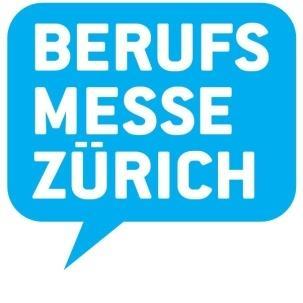 November 2021 | MedieneinladungProgramm Eröffnungsfeier Berufsmesse 2021Berufsmesse Zürich Datum	Dienstag, 23. bis Samstag, 27. November 2021Ort	Messe Zürich (Hallen 1 und 2)Öffnungszeiten	Di bis Fr von 8.30 bis 17 Uhr, Sa von 10 bis 17 UhrEintritt	Kostenlos, ab 16 Jahren mit Covid-Zertifikat Internet	www.berufsmessezuerich.chFacebook	www.facebook.com/berufsmessezuerich.chInstagram	www.instagram.com/berufsmessezuerichSnapchat	berufsmessezhTwitter	#berufsmesse, #bmzMedienmitteilungen und Bildmaterial sind abrufbar unter www.berufsmessezuerich.ch.Ansprechpartnerin für die MedienPatrizia Ciriello, Kommunikationsleiterin MCH Messe Schweiz (Zürich) AG | CH-8050 ZürichTel. +41 58 206 22 58 | patrizia.ciriello@berufsmessezuerich.chAb 10.00 UhrEintreffen
Anmeldung Infotheke beim Eingang11.00 UhrBegrüssungThomas Hess, Geschäftsleiter KMU- und Gewerbeverband Kanton ZürichEncarnación Maria Dellai, Leiterin Berufsmesse ZürichAnsprache
Silvia Steiner, Regierungsrätin, Bildungsdirektorin des Kantons Zürich11.25 UhrBildung mit Hand und Herz – Wie Berufsbildung Jugendliche formen kannLudwig Hasler, Publizist, Philosoph und Physiker11.50 UhrEhrung 
Ehemalige Swiss-Skills-Sieger aus dem Kanton ZürichAb 12.05 UhrApéro riche